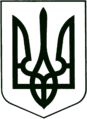       САХНОВЩИНСЬКА СЕЛИЩНА РАДАКРАСНОГРАДСЬКОГО РАЙОНУ ХАРКІВСЬКОЇ ОБЛАСТІВІДДІЛ ОСВІТИ, КУЛЬТУРИ, МОЛОДІ ТА СПОРТУНАКАЗ13.11.2023 			                 Сахновщина	            	                       № 95Про зміни в організації підвозу педагогічних працівниківдо КЗ «Шевченківський ліцей»,КЗ «Новоолександрівський ліцей»,  Сугарівської філії КЗ «Сахновщинський ліцей № 1» з 16 листопада 2023 року  У зв’язку з виробничою необхідністю, а саме, ремонтом мікроавтобуса Фургон ГАЗ 32213-418, реєстраційний номер  АХ 1372 ВН, 2007 року випуску, водій Ярига Сергій Іванович, яким здійснювався підвіз педагогічних працівників по маршруту №4 та №5 до КЗ «Шевченківський ліцей», КЗ «Новоолександрівський ліцей», Сугарівської  філії КЗ «Сахновщинський ліцей № 1» та в зворотньому напрямку, наказую:1.Здійснювати підвіз педагогічних працівників до КЗ «Шевченківський ліцей» та у зворотному напрямку мікроавтобусом ГАЗ 32213-418, реєстраційний номер АХ 1918 СВ, 2008 року випуску, водій – Паламарь Валентин Андрійович, за затвердженим маршрутом № 4, згідно з відповідними списками та   розкладом   руху (додатки 1, 3, 5) з 16.11.2023 рокуЩочетверга2.Здійснювати підвіз педагогічних працівників до КЗ «Новоолександрівський ліцей», Сугарівська філія КЗ «Сахновщинський ліцей № 1» та у зворотному напрямку мікроавтобусом ГАЗ 32213-418, реєстраційний номер АХ 1918 СВ, 2008 року випуску, водій – Паламарь Валентин Андрійович, за затвердженим маршрутом № 5,  згідно з відповідними списками та   розкладом   руху (додатки 2, 4, 5) з 16.11.2023 року.                                                                                                                                                                     Щоп’ятниці3.Покласти персональну відповідальність за дотримання графіку руху шкільного автобуса по затвердженому маршруту, виїзд і рух транспортного засобу лише в справленому стані та згідно з правилами дорожнього руху, дотримання місць посадки в автобус та зупинок на маршруті, збереження життя педагогічних працівників (пасажирів) під час перевезення на водія  шкільного автобуса Паламаря Валентина Андрійовича.4. Контроль за виконанням даного наказу залишаю за собою.Начальник відділу освіти,культури, молоді та спорту                                            Григорій ПЕРКІНЗ наказом начальника відділу освіти, культури, молоді та спорту  № 95 від  13.11.2023  ознайомлені:Паламарь  В.А. ___________Кобець С.О. ____________